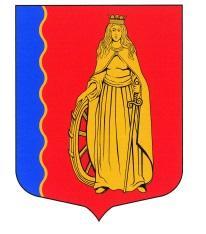 МУНИЦИПАЛЬНОЕ ОБРАЗОВАНИЕ«МУРИНСКОЕ ГОРОДСКОЕ ПОСЕЛЕНИЕ»ВСЕВОЛОЖСКОГО МУНИЦИПАЛЬНОГО РАЙОНАЛЕНИНГРАДСКОЙ ОБЛАСТИСОВЕТ ДЕПУТАТОВ ЧЕТВЕРТОГО СОЗЫВАРЕШЕНИЕ«23» июня 2021 г.                               г. Мурино                                           № 155     В соответствии со статьей 31 Устава Ленинградской области совет депутатов муниципального образования «Муринское городское поселение» Всеволожского муниципального района Ленинградской областиРЕШИЛ: 1. Внести в Законодательное собрание Ленинградской области в порядке законодательной инициативы проект областного закона «О внесении изменений в статью 3.3 областного закона 
«Об административных правонарушениях» и в статью 2 областного закона «О наделении органов местного самоуправления муниципальных образований Ленинградской области отдельными государственными полномочиями Ленинградской области в сфере административных правоотношений». 2. Поручить Кузьмину Дмитрию Владимировичу, главе  муниципального образования «Муринское городское поселение» Всеволожского муниципального района Ленинградской области представлять проект областного закона «О внесении изменений в статью 3.3 областного закона «Об административных правонарушениях» и в статью 2 областного закона «О наделении органов местного самоуправления муниципальных образований Ленинградской области отдельными государственными полномочиями Ленинградской области в сфере административных правоотношений» при его рассмотрении в Законодательном собрании Ленинградской области.3. Направить указанный проект областного закона «О внесении изменений в статью 3.3 областного закона 
«Об административных правонарушениях» и в статью 2 областного закона «О наделении органов местного самоуправления муниципальных образований Ленинградской области отдельными государственными полномочиями Ленинградской области в сфере административных правоотношений»  Губернатору Ленинградской области А.Ю. Дрозденко для дачи заключения.4. Опубликовать настоящее решение в газете «Муринская панорама» и на официальном сайте в информационно-телекоммуникационной сети Интернет www.администрация-мурино.рф 5. Контроль за исполнением настоящего решения возложить на постоянную комиссию по вопросам местного самоуправления, гласности, использования земель, законности и правопорядка.6. Настоящее решение вступает в силу со дня его официального опубликования.Глава муниципального образования                         		       Д.В. Кузьмин                                                                                                   Проект вносит совет депутатов муниципального образования «Муринское городское поселение» Всеволожского муниципального района Ленинградской области
ЛЕНИНГРАДСКАЯ ОБЛАСТЬОБЛАСТНОЙ ЗАКОН
«О внесении изменений в статью 3.3 областного закона 
«Об административных правонарушениях» и в статью 2 областного закона «О наделении органов местного самоуправления муниципальных образований Ленинградской области отдельными государственными полномочиями Ленинградской области в сфере административных правоотношений»	Статья 1. 	Внести в областной закон от 2 июля 2003 года № 47-оз «Об административных правонарушениях» (с последующими изменениями) следующее изменение:	1) статью 3.3 изложить в новой редакции:«Статья 3.3. Торговля и оказания услуг в не отведенных для этого местах	Торговля и оказания услуг в местах, не отведенных в установленном порядке органами местного самоуправления для торговли и оказания услуг, -	влечет наложение административного штрафа на граждан в размере от десяти тысяч рублей до тридцати тысяч рублей; на должностных лиц – от тридцати тысяч рублей до пятидесяти тысяч рублей, на юридических лиц – от пятидесяти тысяч рублей до ста тысяч рублей.».	Статья 2.	Внести в областной закон от 13 октября 2006 года № 116-оз «О наделении органов местного самоуправления муниципальных образований Ленинградской области отдельными государственными полномочиями Ленинградской области в сфере административных правоотношений» (с последующими изменениями) следующие изменения:	1) в статье 2:	а) в части 2 после слов «Органы местного самоуправления муниципальных районов и городского округа» дополнить словами «, городских поселений численностью более пятидесяти тысяч человек, за исключением городских поселений, являющихся административными центрами муниципальных районов»;	б) в пункте 1 части 2 после слов «муниципальных районов и городского округа» дополнить словами «, городских поселений численностью более пятидесяти тысяч человек, за исключением городских поселений, являющихся административными центрами муниципальных районов».Статья 3.Настоящий областной закон вступает в силу со дня его официального опубликования. Губернатор Ленинградской области						    	 А.Ю. ДрозденкоПояснительная запискак проекту областного закона«О внесении изменений в статью 3.3 областного закона 
«Об административных правонарушениях» и в статью 2 областного закона «О наделении органов местного самоуправления муниципальных образований Ленинградской области отдельными государственными полномочиями Ленинградской области в сфере административных правоотношений»	 Проект областного закона «О внесении изменений в статью 3.3 областного закона 
«Об административных правонарушениях» и в статью 2 областного закона «О наделении органов местного самоуправления муниципальных образований Ленинградской области отдельными государственными полномочиями Ленинградской области в сфере административных правоотношений» подготовлен в целях координации деятельности административных комиссий и уменьшения числа правонарушений в сфере торговли и оказания услуг.В целях недопущения торговли в местах, не отведенных в установленном порядке органами местного самоуправления для торговли и как показала практика не только торговли, но и оказания услуг разного рода (например, шиномонтаж, ремонт автомобилей) не только гражданами, но и юридическими лицами предлагается новая редакция статьи 3.3 областного закона «Об административных правонарушениях», предусматривающая наложение административного штрафа на граждан в размере от десяти тысяч рублей до тридцати тысяч рублей; на должностных лиц – от тридцати тысяч рублей до пятидесяти тысяч рублей, на юридических лиц – от пятидесяти тысяч рублей до ста тысяч рублей.	Кроме того, количество составленных протоколов специалистами администрации муниципального образования «Муринское городское поселение» Всеволожского муниципального района Ленинградской области увеличивается. Начиная с 2018 года количество составленных и направленных протоколов в административную комиссию Всеволожского муниципального района увеличилось практически в 4 раза (2018г. – 12,  в первом полугодии 2021 г.- 46).	В целях снижения нагрузки на сотрудников районных администраций предлагается внести изменения в  статью 2 областного закона «О наделении органов местного самоуправления муниципальных образований Ленинградской области отдельными государственными полномочиями Ленинградской области в сфере административных правоотношений» в части наделения полномочиями по формированию и обеспечению деятельности административных комиссий в том числе  городские поселения численностью более 50 тыс. человек.Глава муниципального образования«Муринское городское поселение» 
Всеволожского муниципального района 
Ленинградской области								Д.В. КузьминФинансово-экономическое обоснование проекта областного закона «О внесении изменений в статью 3.3 областного закона 
«Об административных правонарушениях» и в статью 2 областного закона «О наделении органов местного самоуправления муниципальных образований Ленинградской области отдельными государственными полномочиями Ленинградской области в сфере административных правоотношений»	Принятие настоящего областного закона не потребует привлечения дополнительных средств из областного бюджета. Глава муниципального образования«Муринское городское поселение» 
Всеволожского муниципального района 
Ленинградской области								Д.В. КузьминПеречень областных законов и иных действующих на территории Ленинградской области нормативных правовых актов отмены, изменения и дополнения которых потребует принятие областного закона «О внесении изменений в статью 3.3 областного закона 
«Об административных правонарушениях» и в статью 2 областного закона «О наделении органов местного самоуправления муниципальных образований Ленинградской области отдельными государственными полномочиями Ленинградской области в сфере административных правоотношений»	Принятие настоящего областного закона не потребует отмены, изменения или дополнения нормативных правовых актов Ленинградской области.Глава муниципального образования«Муринское городское поселение» 
Всеволожского муниципального района 
Ленинградской области								Д.В. КузьминПредложения о разработке нормативных правовых актов, принятие которых необходимо для реализации областного закона «О внесении изменений в статью 3.3 областного закона 
«Об административных правонарушениях» и в статью 2 областного закона «О наделении органов местного самоуправления муниципальных образований Ленинградской области отдельными государственными полномочиями Ленинградской области в сфере административных правоотношений»Для реализации областного закона «О внесении изменений в статью 3.3 областного закона «Об административных правонарушениях» и в статью 2 областного закона «О наделении органов местного самоуправления муниципальных образований Ленинградской области отдельными государственными полномочиями Ленинградской области в сфере административных правоотношений» не потребуется разработка нормативных правовых актов Правительства Ленинградской области.Глава муниципального образования«Муринское городское поселение» 
Всеволожского муниципального района 
Ленинградской области								Д.В. КузьминО законодательной инициативе совета депутатов муниципального образования «Муринское городское поселение» Всеволожского муниципального района Ленинградской области по внесению в Законодательное собрание Ленинградской области проекта областного закона 
«О внесении изменений в статью 3.3 областного закона 
«Об административных правонарушениях» и в статью 2 областного закона «О наделении органов местного самоуправления муниципальных образований Ленинградской области отдельными государственными полномочиями Ленинградской области в сфере административных правоотношений»